Тест«Коллективные средства защиты»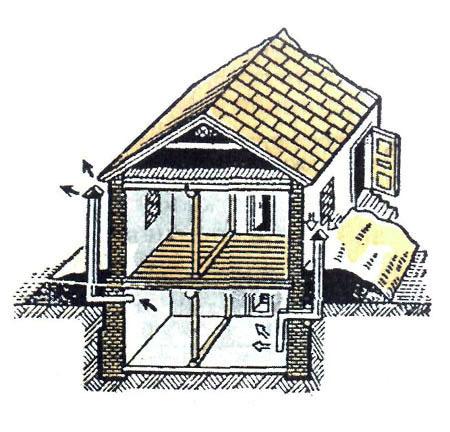 Задание 1К коллективным средствам защиты относятся:а) противогазы                                                                                                                     б) респираторы                                                                                                                      в) убежища                                                                                                                             г) противорадиационные укрытияЗадание 2Заполняются защитные сооружения по сигналу гражданской обороныа) «Воздушная тревога»;                                                                                                     б) «Тревога»;                                                                                                                         в) «Внимание»;                                                                                                                      г) «Внимание опасность».Задание 3 Убежища защищают от 
а) от всех поражающих факторов ядерного взрыва—ударной волны, светового излучения, проникающей радиации (включая и нейтронный поток), радиоактивного заражения. Убежища защищают также от отравляющих веществ и бактериальных средств, от высоких температур и вредных газов в зонах пожаров, от обвалов и обломков разрушений при взрывах
б) от всех поражающих факторов ядерного взрыва—ударной волны, светового излучения, проникающей радиации (включая и нейтронный поток), радиоактивного заражения и от отравляющих веществ.
в) от поражающих факторов ядерного взрыва—ударной волны, светового излучения, а также от отравляющих веществ и бактериальных средств, от высоких температур и вредных газов в зонах пожаров. 
Задание 4Вместимость защитного сооружения определяют, исходя из нормы а) 0,8 м2 в отсеке на одного человека при двухъярусном расположении и 0,5 м2 — при трехъярусном расположенииб) 0,5 м2 в отсеке на одного человека при двухъярусном расположении и 0,4 м2 — при трехъярусном расположениив) 0,4 м2 в отсеке на одного человека при двухъярусном расположении и 0,5 м2 — при трехъярусном расположенииЗадание 5Противорадиационные укрытия (ПРУ) обеспечивают защиту людей а) от ионизирующих излучений при радиоактивном заражении (загрязнении) местности, от светового излучения, проникающей радиации (в том числе и от нейтронного потока) и частично от ударной волныб) от ионизирующих излучений при радиоактивном заражении (загрязнении) местности, от светового излучения, проникающей радиации (в том числе и от нейтронного потока) и частично от ударной волны, а также от непосредственного попадания на кожу и одежду людей радиоактивных, отравляющих веществ и бактериальных средствб) от ионизирующих излучений при радиоактивном заражении (загрязнении) местности, от светового излучения, а также от непосредственного попадания на кожу и одежду людей радиоактивных, отравляющих веществ и бактериальных средствЗадание 6Найдите правильный ответ?                                                       Подвалы в деревянных домах ослабляют радиациюа) в 7-12 раз, в каменных зданиях — в 200—300 раз, а средняя часть подвала каменного здания в несколько этажей — в 500—1000 раз                                                                                                                 б) а) в 7-12 раз, в каменных зданиях — в 200—300 раз, а средняя часть подвала каменного здания в несколько этажей — в 300—500 раз                                                                                                                 в) в 5-10 раз, в каменных зданиях — в 100—200 раз, а средняя часть подвала каменного здания в несколько этажей — в 500—1000 раз                                                                           Задание 7В сельской местности под ПРУ используюта) погреба, находящиеся в личном пользовании, а также садовые домики                                                                                                                 б) овощехранилища и овраги                                                                          в) погреба, находящиеся в личном пользовании, а также овощехранилища Задание 8                                                                                                      Перекрытая щель защищает а) от светового излучения полностью, от проникающей радиации и радиоактивного излучения — в 200—300 раз. Она предохраняет также от непосредственного попадания на одежду и кожу радиоактивных и отравляющих веществ                                              б) от светового излучения полностью, от ударной волны — в 2,5—3 раза, от проникающей радиации и радиоактивного излучения — в 200—300 раз. Она предохраняет также от непосредственного попадания на одежду и кожу радиоактивных и отравляющих веществ, а также бактериальных (биологических) средств                                                       в) от ударной волны — в 2,5—3 раза, от проникающей радиации и радиоактивного излучения — в 200—300 раз, а также бактериальных (биологических) средствЗадание 9                                                                                                   Открытая щель а) в 1,2—2 раза уменьшает вероятность поражения ударной волной, световым излучением и проникающей радиацией, в 2—3 раза уменьшая возможность облучения в зоне радиоактивного заражения                                                                            б) в 1,2—2 раза уменьшает вероятность поражения ударной волной, световым излучением и проникающей радиацией                          в) в 1,2—2 раза уменьшает вероятность поражения ударной волной, в 2—3 раза уменьшая возможность облучения в зоне радиоактивного зараженияЗадание 10
Если сигнал «Воздушная тревога» застал Вас в общественном месте (магазин, театр, стадион), то необходимо
а) покинуть общественное место и отойти от него на безопасное расстояние;
б) сообщить по телефону родственникам о тревоге;
в) выслушать указания администрации о месте нахождения укрытия (убежища) и быстро укрыться там;
г) покинуть общественное место, попытаться доехать до дома и укрыться там.



